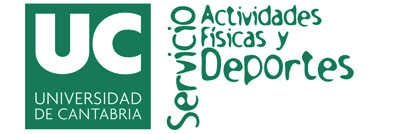 PROGRAMACIÓN DE ACTIVIDADES CURSO 2019/2020* TERCER TRIMESTRE *ACTIVIDAD: “EXCURSIONES DE MONTAÑA”Domingo, 26 de ABRIL de 2020NÚMERO DE PLAZAS: 105 personas; el miércoles anterior a la fecha de la excursión se ajustará el nº de plazas a la capacidad del autocar/es.EQUIPAMIENTO:
Comida del día, agua, ropa de abrigo, chubasquero y botas de montaña, también se recomiendan bastones.ITINERARIO:La décima ruta de la temporada la realizaremos por la Montaña Palentina, en concreto por el Valle de Santullán, conocido por su minería del carbón, pero con montañas también muy interesantes. En esta ocasión nosotros ascenderemos a Peña Cildá (1.616 m.), una cumbre cuyo nombre revela una antigua ocupación humana que se confirma con vestigios de murallas que apuntan a un castro de la Edad del Hierro. El autobús saldrá de Santander (Estación Marítima) a las 8.00, pasando por Valdecilla sobre las 8.10, y por Torrelavega (Pabellón “La Habana Vieja”) sobre las 8.30, para subir por la autovía de la Meseta hasta Aguilar de Campóo, donde haremos la parada técnica. Luego seguiremos hasta el pueblo de Villabellaco (1.090 m.), donde empezaremos la marcha siguiendo la denominada “Ruta del escultor Ursi”, trazada como homenaje a un escultor local que tiene además un museo en Aguilar. Vamos a hacer la primera parte de la misma, que asciende a través del bosque hasta el pueblo de Valle de Santullán (1.260 m.), jalonada por esculturas sumamente originales. Pero en vez de volver a Villabellaco por dicha ruta, nosotros proseguiremos la ascensión hasta la cumbre de Peña Cildá (1.616 m.), para luego cumbrear hacia el norte hasta el Cueto Morales (1.663 m.), y finalmente descender por el monte Allende y las abandonadas minas de Barruelo hasta el barrio Helechar (1.100 m.). Terminaremos la marcha en Barruelo de Santullán (1.040 m.), que antaño fue uno de los municipios más poblados de la provincia de Palencia, con una historia social muy interesante de la que también vamos a hablar en el autobús. Después de tomar algo e ir al baño, volveremos en el autobús a Cantabria.COMENTARIO DE LOS GUIAS:Esta ruta es relativamente suave, con desniveles moderados y un atractivo cultural añadido, como son las esculturas de “Ursi” que nos sorprenderán a lo largo del itinerario. El recorrido suma unos 15 kilómetros, con unos 600 metros de desnivel de subida y 650 de bajada, aunque con algunos tramos sin camino, por lo que se puede calificar de dificultad media.Precios: 	TD: 10,50 €		 S.T: 13,50 €		 P.N.U.: 16,40 €Inscripciones: Se podrá inscribir y realizar el pago de una o varias de las excursiones de montaña del trimestre en curso, recogiendo el o los impresos en la administración, y debiendo entregar el resguardo del ingreso del pago, de no ser así se considera desistida su petición.Una vez cubiertas todas las plazas se abrirá la lista de espera.La organización se reserva el derecho de modificar el trazado de la ruta por causas meteorológicas, cacerías, incendios forestales, etc..., pero siempre se ofrecerá un plan B o actividad alternativa.